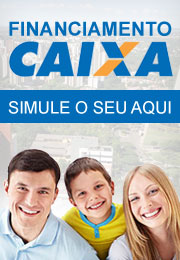 ENDEREÇO: RUA JOSE LOURENÇO DE AZEVEDO  Nº 115 – ROCHA/SG  TEL.: (21)2712-6756 /(21) 98804-0519 whatsappRELAÇÃO DOCUMENTOS PARA AQUISIÇÃO CARTA DE CRÉDITO COMPRA IMÓVELDOCUMETOS DOS PARTICIPANTES: (ANEXAR DOCUMENTOS DO TITULAR E DOS DEMAIS QUE PARTICIPARÃO DO FINANCIAMENTO)TIPO:   (    )ASSALARIADO     (    )AUTONÔMO     (    )FUNC. PÚBLICO   (    )PENSIONISTA    (    )APOSENTADO    (    )PES  JURIDICA(    ) IDENTIDADE  CPF OU CARTEIRA DE MOTORISTA  (ATUALIZADA)    (XEROX)(    ) CERTIDÃO DE CASAMENTO  OU NASCIMENTO     (XEROX)(    ) COMPROVANTE DE RESIDÊNCIA (ATUALIZADO) 03 ÚLTIMOS MESES  (CEDAE, AMPLA OU TELEFONE)(    ) CONTRA-CHEQUES  O3 ÚLTIMOS MESES    (XEROX)(    ) CARTEIRA DE TRABALHO (ESPELHO, QUALIFICAÇÃO TODAS AS ASSINATURAS EMPRESAS E PIS)(    )  IMPOSTO DE RENDA (IRRF) EXERCICIO ATUAL  (AS 6 VIAS COMPLETAS JUNTO COM RECIBO)   XEROX(    )  FICHA CONSULTA DE RESTRIÇÃO DE CRÉDITO DOS PARTICIPANTES  (ATUALIZADA)(    ) EXTRATO BANCÁRIO 03 ÚLTIMOS MESES  (SÓ PARA QUEM É AUTONÔMO E CASO DECLARE, IMPOSTO RENDA)OBS.:   FATORES  QUE  IMPEDEM A   APROVAÇÃO DO  CRÉDITO  CASO  NÃO  ESTEJAM  REGULARIZADOS:           1) RESTRIÇÕES DE CREDITO:  SPC – SERASA – BACEN  (OBRIGATÓRIO APRESENTAR  CONSULTA )          2) PENDÊNCIAS COM A RECEITA FEDERAL   (DEPENDE  DA MODALIDADE DE CRÉDITO USADO)          3) PROCESSOS OU INANDIMPLÊNCIAS EM ABERTO JUNTO A CAIXA ECONÔMICA                    LOCAL.:                                                                  DATA:           /                         /                            _______________________________________________________________.                                                                   ASSINATURA   CLIENTE   TITULAR                                       OBS.:   ENVIAR DOCUMENTOS DO TITULAR E DO CONJUGE 